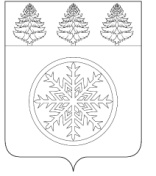 РОССИЙСКАЯ ФЕДЕРАЦИЯИРКУТСКАЯ ОБЛАСТЬАдминистрацияЗиминского городского муниципального образованияП О С Т А Н О В Л Е Н И Еот __14.03.2019__                  Зима                                   № __292____О внесении изменений в муниципальную программу Зиминского городского муниципального образования «Социальная поддержка населения» на 2016-2021 годыВ целях бюджетного планирования, руководствуясь статьей 179 Бюджетного кодекса Российской Федерации, статьей 28 Устава Зиминского городского муниципального образования, администрация Зиминского городского муниципального образованияП О С Т А Н О В Л Я Е Т:1. Внести в муниципальную программу «Социальная поддержка населения» на 2016-2021 годы, утвержденную постановлением администрации Зиминского городского муниципального образования от 31.08.2015 № 1610 «Об утверждении муниципальной программы Зиминского городского муниципального образования  «Социальная поддержка населения» на 2016-2021 годы»,  следующие изменения:1.1 Приложение №1 к Программе изложить в новой редакции (Приложение).2. Признать утратившим силу пункт 2.5 постановления администрации Зиминского городского муниципального образования от 19.12.2018 №1740 «О внесении изменений в муниципальную программу Зиминского городского муниципального образования «Социальная поддержка населения» на 2016-2021 годы».3.Опубликовать настоящее постановление в общественно-политическом еженедельнике г. Зимы и Зиминского района «Новая Приокская правда» и разместить на официальном сайте администрации Зиминского городского муниципального образования в информационно-телекоммуникационной сети «Интернет».4. Контроль исполнения настоящего постановления возложить на заместителя мэра городского округа по социальным вопросам, председателя комитета по социальной политике администрации.Мэр Зиминского городскогомуниципального образования                                                                             А.Н. КоноваловПриложение к постановлениюадминистрации ЗГМО  от 14.03.2019 N _292Система программных мероприятий№ п/пНаименование программы, подпрограммы,  мероприятияРезультатОтветственный исполнительСрок исполненияОбъем финансированияв т.ч. планируемое привлечение из:в т.ч. планируемое привлечение из:в т.ч. планируемое привлечение из:№ п/пНаименование программы, подпрограммы,  мероприятияРезультатОтветственный исполнительСрок исполненияОбъем финансированияобл. бюджета, тыс.руб.*мест. бюджета, тыс.руб.внебюдж.источников,тыс.руб.Муниципальная программа «Социальная поддержка населения»на 2016-2021гг.Улучшение уровня и качества жизни граждан, нуждающихся в социальной поддержке, повышение активности социально ориентированных некоммерческих организаций во взаимодействии с администрацией ЗГМО в решении социально значимых проблем.Комитет по социальной политике администрации ЗГМО2016-2021гг.295452,4226123534217,42Муниципальная программа «Социальная поддержка населения»на 2016-2021гг.Улучшение уровня и качества жизни граждан, нуждающихся в социальной поддержке, повышение активности социально ориентированных некоммерческих организаций во взаимодействии с администрацией ЗГМО в решении социально значимых проблем.Комитет по социальной политике администрации ЗГМО2016 год18051805Муниципальная программа «Социальная поддержка населения»на 2016-2021гг.Улучшение уровня и качества жизни граждан, нуждающихся в социальной поддержке, повышение активности социально ориентированных некоммерческих организаций во взаимодействии с администрацией ЗГМО в решении социально значимых проблем.Комитет по социальной политике администрации ЗГМО2017 год58359,02522476112,02Муниципальная программа «Социальная поддержка населения»на 2016-2021гг.Улучшение уровня и качества жизни граждан, нуждающихся в социальной поддержке, повышение активности социально ориентированных некоммерческих организаций во взаимодействии с администрацией ЗГМО в решении социально значимых проблем.Комитет по социальной политике администрации ЗГМО2018 год58201,55522476254,55Муниципальная программа «Социальная поддержка населения»на 2016-2021гг.Улучшение уровня и качества жизни граждан, нуждающихся в социальной поддержке, повышение активности социально ориентированных некоммерческих организаций во взаимодействии с администрацией ЗГМО в решении социально значимых проблем.Комитет по социальной политике администрации ЗГМО2019 год58928,95522476681,95Муниципальная программа «Социальная поддержка населения»на 2016-2021гг.Улучшение уровня и качества жизни граждан, нуждающихся в социальной поддержке, повышение активности социально ориентированных некоммерческих организаций во взаимодействии с администрацией ЗГМО в решении социально значимых проблем.Комитет по социальной политике администрации ЗГМО2020 год58928,95522476681,95Муниципальная программа «Социальная поддержка населения»на 2016-2021гг.Улучшение уровня и качества жизни граждан, нуждающихся в социальной поддержке, повышение активности социально ориентированных некоммерческих организаций во взаимодействии с администрацией ЗГМО в решении социально значимых проблем.Комитет по социальной политике администрации ЗГМО2021 год58928,95522476681,95Подпрограмма 1.  «Социальная поддержка и доступная среда для инвалидов на 2016-2021гг.»Повышение уровня доступности объектов и услуг в сферах жизнедеятельности инвалидов и маломобильных групп населения, преодоление социальной разобщенности в обществеСектор по социальной поддержке населения и взаимодействию с общественными организациями комитета по социальной политике администрации ЗГМО2016-2021гг.4556,64556,6Подпрограмма 1.  «Социальная поддержка и доступная среда для инвалидов на 2016-2021гг.»Повышение уровня доступности объектов и услуг в сферах жизнедеятельности инвалидов и маломобильных групп населения, преодоление социальной разобщенности в обществеСектор по социальной поддержке населения и взаимодействию с общественными организациями комитета по социальной политике администрации ЗГМО2016 год10361036Подпрограмма 1.  «Социальная поддержка и доступная среда для инвалидов на 2016-2021гг.»Повышение уровня доступности объектов и услуг в сферах жизнедеятельности инвалидов и маломобильных групп населения, преодоление социальной разобщенности в обществеСектор по социальной поддержке населения и взаимодействию с общественными организациями комитета по социальной политике администрации ЗГМО2017 год728728Подпрограмма 1.  «Социальная поддержка и доступная среда для инвалидов на 2016-2021гг.»Повышение уровня доступности объектов и услуг в сферах жизнедеятельности инвалидов и маломобильных групп населения, преодоление социальной разобщенности в обществеСектор по социальной поддержке населения и взаимодействию с общественными организациями комитета по социальной политике администрации ЗГМО2018 год77,6377,6Подпрограмма 1.  «Социальная поддержка и доступная среда для инвалидов на 2016-2021гг.»Повышение уровня доступности объектов и услуг в сферах жизнедеятельности инвалидов и маломобильных групп населения, преодоление социальной разобщенности в обществеСектор по социальной поддержке населения и взаимодействию с общественными организациями комитета по социальной политике администрации ЗГМО2019 год805805Подпрограмма 1.  «Социальная поддержка и доступная среда для инвалидов на 2016-2021гг.»Повышение уровня доступности объектов и услуг в сферах жизнедеятельности инвалидов и маломобильных групп населения, преодоление социальной разобщенности в обществеСектор по социальной поддержке населения и взаимодействию с общественными организациями комитета по социальной политике администрации ЗГМО2020 год805805Подпрограмма 1.  «Социальная поддержка и доступная среда для инвалидов на 2016-2021гг.»Повышение уровня доступности объектов и услуг в сферах жизнедеятельности инвалидов и маломобильных групп населения, преодоление социальной разобщенности в обществеСектор по социальной поддержке населения и взаимодействию с общественными организациями комитета по социальной политике администрации ЗГМО2021 год8058051.Основное мероприятие: «Обеспечение беспрепятственного доступа инвалидов к объектам  социальной инфраструктуры»Повышение уровня доступности приоритетных объектов и услуг в сфере образования;Повышение уровня доступности приоритетных объектов и услуг в сфере культуры;Повышение уровня доступности приоритетных объектов и услуг в сфере физической культуры и спорта;Повышение уровня доступности приоритетных объектов и услуг в сфере предоставления услуг населению;Повышение уровня доступности приоритетных объектов и услуг в сфере дорожно-транспортной инфраструктурыСектор по социальной поддержке населения и взаимодействию с общественными организациями комитета по социальной политике администрации ЗГМО;ЗГМО;Комитет по образованию администрации ЗГМО;Управление по развитию культурной сферы и библиотечного обслуживания администрации ЗГМО;Комитет имущественных отношений, архитектуры и градостроительства;Комитет ЖКХ, транспорта и связи администрации  ЗГМО2016-2021 гг.445444541.Основное мероприятие: «Обеспечение беспрепятственного доступа инвалидов к объектам  социальной инфраструктуры»Повышение уровня доступности приоритетных объектов и услуг в сфере образования;Повышение уровня доступности приоритетных объектов и услуг в сфере культуры;Повышение уровня доступности приоритетных объектов и услуг в сфере физической культуры и спорта;Повышение уровня доступности приоритетных объектов и услуг в сфере предоставления услуг населению;Повышение уровня доступности приоритетных объектов и услуг в сфере дорожно-транспортной инфраструктурыСектор по социальной поддержке населения и взаимодействию с общественными организациями комитета по социальной политике администрации ЗГМО;ЗГМО;Комитет по образованию администрации ЗГМО;Управление по развитию культурной сферы и библиотечного обслуживания администрации ЗГМО;Комитет имущественных отношений, архитектуры и градостроительства;Комитет ЖКХ, транспорта и связи администрации  ЗГМО2016 год103110311.Основное мероприятие: «Обеспечение беспрепятственного доступа инвалидов к объектам  социальной инфраструктуры»Повышение уровня доступности приоритетных объектов и услуг в сфере образования;Повышение уровня доступности приоритетных объектов и услуг в сфере культуры;Повышение уровня доступности приоритетных объектов и услуг в сфере физической культуры и спорта;Повышение уровня доступности приоритетных объектов и услуг в сфере предоставления услуг населению;Повышение уровня доступности приоритетных объектов и услуг в сфере дорожно-транспортной инфраструктурыСектор по социальной поддержке населения и взаимодействию с общественными организациями комитета по социальной политике администрации ЗГМО;ЗГМО;Комитет по образованию администрации ЗГМО;Управление по развитию культурной сферы и библиотечного обслуживания администрации ЗГМО;Комитет имущественных отношений, архитектуры и градостроительства;Комитет ЖКХ, транспорта и связи администрации  ЗГМО2017 год7237231.Основное мероприятие: «Обеспечение беспрепятственного доступа инвалидов к объектам  социальной инфраструктуры»Повышение уровня доступности приоритетных объектов и услуг в сфере образования;Повышение уровня доступности приоритетных объектов и услуг в сфере культуры;Повышение уровня доступности приоритетных объектов и услуг в сфере физической культуры и спорта;Повышение уровня доступности приоритетных объектов и услуг в сфере предоставления услуг населению;Повышение уровня доступности приоритетных объектов и услуг в сфере дорожно-транспортной инфраструктурыСектор по социальной поддержке населения и взаимодействию с общественными организациями комитета по социальной политике администрации ЗГМО;ЗГМО;Комитет по образованию администрации ЗГМО;Управление по развитию культурной сферы и библиотечного обслуживания администрации ЗГМО;Комитет имущественных отношений, архитектуры и градостроительства;Комитет ЖКХ, транспорта и связи администрации  ЗГМО2018 год03001.Основное мероприятие: «Обеспечение беспрепятственного доступа инвалидов к объектам  социальной инфраструктуры»Повышение уровня доступности приоритетных объектов и услуг в сфере образования;Повышение уровня доступности приоритетных объектов и услуг в сфере культуры;Повышение уровня доступности приоритетных объектов и услуг в сфере физической культуры и спорта;Повышение уровня доступности приоритетных объектов и услуг в сфере предоставления услуг населению;Повышение уровня доступности приоритетных объектов и услуг в сфере дорожно-транспортной инфраструктурыСектор по социальной поддержке населения и взаимодействию с общественными организациями комитета по социальной политике администрации ЗГМО;ЗГМО;Комитет по образованию администрации ЗГМО;Управление по развитию культурной сферы и библиотечного обслуживания администрации ЗГМО;Комитет имущественных отношений, архитектуры и градостроительства;Комитет ЖКХ, транспорта и связи администрации  ЗГМО2019 год7808001.Основное мероприятие: «Обеспечение беспрепятственного доступа инвалидов к объектам  социальной инфраструктуры»Повышение уровня доступности приоритетных объектов и услуг в сфере образования;Повышение уровня доступности приоритетных объектов и услуг в сфере культуры;Повышение уровня доступности приоритетных объектов и услуг в сфере физической культуры и спорта;Повышение уровня доступности приоритетных объектов и услуг в сфере предоставления услуг населению;Повышение уровня доступности приоритетных объектов и услуг в сфере дорожно-транспортной инфраструктурыСектор по социальной поддержке населения и взаимодействию с общественными организациями комитета по социальной политике администрации ЗГМО;ЗГМО;Комитет по образованию администрации ЗГМО;Управление по развитию культурной сферы и библиотечного обслуживания администрации ЗГМО;Комитет имущественных отношений, архитектуры и градостроительства;Комитет ЖКХ, транспорта и связи администрации  ЗГМО2020 год8008001.Основное мероприятие: «Обеспечение беспрепятственного доступа инвалидов к объектам  социальной инфраструктуры»Повышение уровня доступности приоритетных объектов и услуг в сфере образования;Повышение уровня доступности приоритетных объектов и услуг в сфере культуры;Повышение уровня доступности приоритетных объектов и услуг в сфере физической культуры и спорта;Повышение уровня доступности приоритетных объектов и услуг в сфере предоставления услуг населению;Повышение уровня доступности приоритетных объектов и услуг в сфере дорожно-транспортной инфраструктурыСектор по социальной поддержке населения и взаимодействию с общественными организациями комитета по социальной политике администрации ЗГМО;ЗГМО;Комитет по образованию администрации ЗГМО;Управление по развитию культурной сферы и библиотечного обслуживания администрации ЗГМО;Комитет имущественных отношений, архитектуры и градостроительства;Комитет ЖКХ, транспорта и связи администрации  ЗГМО2021 год8008002.Основное мероприятие: Преодоление социальной разобщенности в обществе и формирование позитивного отношения к проблемам инвалидов и к проблеме обеспечения доступной среды жизнедеятельности для инвалидов и других МГНПреодоление социальной разобщенности в обществе и формирование позитивного отношения к проблемам инвалидов и к проблеме обеспечения доступной среды жизнедеятельности для инвалидов и других МГНСектор по социальной поддержке населения и взаимодействию с общественными организациями комитета по социальной политике администрации ЗГМО;Комитет по образованию администрации ЗГМО;Управление по развитию культурной сферы и библиотечного обслуживания администрации ЗГМО;ЗГМАУ «Зиминский информационный  центр»2016-2021 гг.30302.Основное мероприятие: Преодоление социальной разобщенности в обществе и формирование позитивного отношения к проблемам инвалидов и к проблеме обеспечения доступной среды жизнедеятельности для инвалидов и других МГНПреодоление социальной разобщенности в обществе и формирование позитивного отношения к проблемам инвалидов и к проблеме обеспечения доступной среды жизнедеятельности для инвалидов и других МГНСектор по социальной поддержке населения и взаимодействию с общественными организациями комитета по социальной политике администрации ЗГМО;Комитет по образованию администрации ЗГМО;Управление по развитию культурной сферы и библиотечного обслуживания администрации ЗГМО;ЗГМАУ «Зиминский информационный  центр»2016 год552.Основное мероприятие: Преодоление социальной разобщенности в обществе и формирование позитивного отношения к проблемам инвалидов и к проблеме обеспечения доступной среды жизнедеятельности для инвалидов и других МГНПреодоление социальной разобщенности в обществе и формирование позитивного отношения к проблемам инвалидов и к проблеме обеспечения доступной среды жизнедеятельности для инвалидов и других МГНСектор по социальной поддержке населения и взаимодействию с общественными организациями комитета по социальной политике администрации ЗГМО;Комитет по образованию администрации ЗГМО;Управление по развитию культурной сферы и библиотечного обслуживания администрации ЗГМО;ЗГМАУ «Зиминский информационный  центр»2017 год552.Основное мероприятие: Преодоление социальной разобщенности в обществе и формирование позитивного отношения к проблемам инвалидов и к проблеме обеспечения доступной среды жизнедеятельности для инвалидов и других МГНПреодоление социальной разобщенности в обществе и формирование позитивного отношения к проблемам инвалидов и к проблеме обеспечения доступной среды жизнедеятельности для инвалидов и других МГНСектор по социальной поддержке населения и взаимодействию с общественными организациями комитета по социальной политике администрации ЗГМО;Комитет по образованию администрации ЗГМО;Управление по развитию культурной сферы и библиотечного обслуживания администрации ЗГМО;ЗГМАУ «Зиминский информационный  центр»2018 год552.Основное мероприятие: Преодоление социальной разобщенности в обществе и формирование позитивного отношения к проблемам инвалидов и к проблеме обеспечения доступной среды жизнедеятельности для инвалидов и других МГНПреодоление социальной разобщенности в обществе и формирование позитивного отношения к проблемам инвалидов и к проблеме обеспечения доступной среды жизнедеятельности для инвалидов и других МГНСектор по социальной поддержке населения и взаимодействию с общественными организациями комитета по социальной политике администрации ЗГМО;Комитет по образованию администрации ЗГМО;Управление по развитию культурной сферы и библиотечного обслуживания администрации ЗГМО;ЗГМАУ «Зиминский информационный  центр»2019 год552.Основное мероприятие: Преодоление социальной разобщенности в обществе и формирование позитивного отношения к проблемам инвалидов и к проблеме обеспечения доступной среды жизнедеятельности для инвалидов и других МГНПреодоление социальной разобщенности в обществе и формирование позитивного отношения к проблемам инвалидов и к проблеме обеспечения доступной среды жизнедеятельности для инвалидов и других МГНСектор по социальной поддержке населения и взаимодействию с общественными организациями комитета по социальной политике администрации ЗГМО;Комитет по образованию администрации ЗГМО;Управление по развитию культурной сферы и библиотечного обслуживания администрации ЗГМО;ЗГМАУ «Зиминский информационный  центр»2020 год552.Основное мероприятие: Преодоление социальной разобщенности в обществе и формирование позитивного отношения к проблемам инвалидов и к проблеме обеспечения доступной среды жизнедеятельности для инвалидов и других МГНПреодоление социальной разобщенности в обществе и формирование позитивного отношения к проблемам инвалидов и к проблеме обеспечения доступной среды жизнедеятельности для инвалидов и других МГНСектор по социальной поддержке населения и взаимодействию с общественными организациями комитета по социальной политике администрации ЗГМО;Комитет по образованию администрации ЗГМО;Управление по развитию культурной сферы и библиотечного обслуживания администрации ЗГМО;ЗГМАУ «Зиминский информационный  центр»2021 год553.Основное мероприятие: Организация и проведение областного фестиваля «Байкальская звезда»Преодоление социальной разобщенности в обществе и формирование позитивного отношения к проблемам инвалидов и к проблеме обеспечения доступной среды жизнедеятельности для инвалидов и других МГНСектор по социальной поддержке населения и взаимодействию с общественными организациями комитета по социальной политике администрации ЗГМО;Комитет по образованию администрации ЗГМО;Управление по развитию культурной сферы и библиотечного обслуживания администрации ЗГМО;ЗГМАУ «Зиминский информационный  центр»2016-2021 гг.72,672,63.Основное мероприятие: Организация и проведение областного фестиваля «Байкальская звезда»Преодоление социальной разобщенности в обществе и формирование позитивного отношения к проблемам инвалидов и к проблеме обеспечения доступной среды жизнедеятельности для инвалидов и других МГНСектор по социальной поддержке населения и взаимодействию с общественными организациями комитета по социальной политике администрации ЗГМО;Комитет по образованию администрации ЗГМО;Управление по развитию культурной сферы и библиотечного обслуживания администрации ЗГМО;ЗГМАУ «Зиминский информационный  центр»2016 год003.Основное мероприятие: Организация и проведение областного фестиваля «Байкальская звезда»Преодоление социальной разобщенности в обществе и формирование позитивного отношения к проблемам инвалидов и к проблеме обеспечения доступной среды жизнедеятельности для инвалидов и других МГНСектор по социальной поддержке населения и взаимодействию с общественными организациями комитета по социальной политике администрации ЗГМО;Комитет по образованию администрации ЗГМО;Управление по развитию культурной сферы и библиотечного обслуживания администрации ЗГМО;ЗГМАУ «Зиминский информационный  центр»2017 год003.Основное мероприятие: Организация и проведение областного фестиваля «Байкальская звезда»Преодоление социальной разобщенности в обществе и формирование позитивного отношения к проблемам инвалидов и к проблеме обеспечения доступной среды жизнедеятельности для инвалидов и других МГНСектор по социальной поддержке населения и взаимодействию с общественными организациями комитета по социальной политике администрации ЗГМО;Комитет по образованию администрации ЗГМО;Управление по развитию культурной сферы и библиотечного обслуживания администрации ЗГМО;ЗГМАУ «Зиминский информационный  центр»2018 год72,672,63.Основное мероприятие: Организация и проведение областного фестиваля «Байкальская звезда»Преодоление социальной разобщенности в обществе и формирование позитивного отношения к проблемам инвалидов и к проблеме обеспечения доступной среды жизнедеятельности для инвалидов и других МГНСектор по социальной поддержке населения и взаимодействию с общественными организациями комитета по социальной политике администрации ЗГМО;Комитет по образованию администрации ЗГМО;Управление по развитию культурной сферы и библиотечного обслуживания администрации ЗГМО;ЗГМАУ «Зиминский информационный  центр»2019 год2003.Основное мероприятие: Организация и проведение областного фестиваля «Байкальская звезда»Преодоление социальной разобщенности в обществе и формирование позитивного отношения к проблемам инвалидов и к проблеме обеспечения доступной среды жизнедеятельности для инвалидов и других МГНСектор по социальной поддержке населения и взаимодействию с общественными организациями комитета по социальной политике администрации ЗГМО;Комитет по образованию администрации ЗГМО;Управление по развитию культурной сферы и библиотечного обслуживания администрации ЗГМО;ЗГМАУ «Зиминский информационный  центр»2020 год003.Основное мероприятие: Организация и проведение областного фестиваля «Байкальская звезда»Преодоление социальной разобщенности в обществе и формирование позитивного отношения к проблемам инвалидов и к проблеме обеспечения доступной среды жизнедеятельности для инвалидов и других МГНСектор по социальной поддержке населения и взаимодействию с общественными организациями комитета по социальной политике администрации ЗГМО;Комитет по образованию администрации ЗГМО;Управление по развитию культурной сферы и библиотечного обслуживания администрации ЗГМО;ЗГМАУ «Зиминский информационный  центр»2021 год001Подпрограмма 2. «Поддержка социально-ориентированных некоммерческих организаций в ЗГМО на 2016-2021гг.»Оказание поддержки социально ориентированным некоммерческим организациям, осуществляющим деятельность, направленную на социальную поддержку и защиту гражданСектор по социальной поддержке населения и взаимодействию с общественными организациями комитета по социальной политике администрации ЗГМО2016-2021 гг.5615,85615,81Подпрограмма 2. «Поддержка социально-ориентированных некоммерческих организаций в ЗГМО на 2016-2021гг.»Оказание поддержки социально ориентированным некоммерческим организациям, осуществляющим деятельность, направленную на социальную поддержку и защиту гражданСектор по социальной поддержке населения и взаимодействию с общественными организациями комитета по социальной политике администрации ЗГМО2016 год7697691Подпрограмма 2. «Поддержка социально-ориентированных некоммерческих организаций в ЗГМО на 2016-2021гг.»Оказание поддержки социально ориентированным некоммерческим организациям, осуществляющим деятельность, направленную на социальную поддержку и защиту гражданСектор по социальной поддержке населения и взаимодействию с общественными организациями комитета по социальной политике администрации ЗГМО2017 год930,8930,81Подпрограмма 2. «Поддержка социально-ориентированных некоммерческих организаций в ЗГМО на 2016-2021гг.»Оказание поддержки социально ориентированным некоммерческим организациям, осуществляющим деятельность, направленную на социальную поддержку и защиту гражданСектор по социальной поддержке населения и взаимодействию с общественными организациями комитета по социальной политике администрации ЗГМО2018 год9799791Подпрограмма 2. «Поддержка социально-ориентированных некоммерческих организаций в ЗГМО на 2016-2021гг.»Оказание поддержки социально ориентированным некоммерческим организациям, осуществляющим деятельность, направленную на социальную поддержку и защиту гражданСектор по социальной поддержке населения и взаимодействию с общественными организациями комитета по социальной политике администрации ЗГМО2019 год9799791Подпрограмма 2. «Поддержка социально-ориентированных некоммерческих организаций в ЗГМО на 2016-2021гг.»Оказание поддержки социально ориентированным некоммерческим организациям, осуществляющим деятельность, направленную на социальную поддержку и защиту гражданСектор по социальной поддержке населения и взаимодействию с общественными организациями комитета по социальной политике администрации ЗГМО2020 год9799791Подпрограмма 2. «Поддержка социально-ориентированных некоммерческих организаций в ЗГМО на 2016-2021гг.»Оказание поддержки социально ориентированным некоммерческим организациям, осуществляющим деятельность, направленную на социальную поддержку и защиту гражданСектор по социальной поддержке населения и взаимодействию с общественными организациями комитета по социальной политике администрации ЗГМО2021 год9799791.Основное мероприятие: «Оказание финансовой поддержки СО НКО администрацией ЗГМО»Увеличение числа СО НКО, взаимодействующих с администрацией ЗГМО в решении социально значимых проблемСектор по социальной поддержке населения и взаимодействию с общественными организациями комитета по социальной политике администрации ЗГМО2016-2021 гг.5615,85615,81.Основное мероприятие: «Оказание финансовой поддержки СО НКО администрацией ЗГМО»Увеличение числа СО НКО, взаимодействующих с администрацией ЗГМО в решении социально значимых проблемСектор по социальной поддержке населения и взаимодействию с общественными организациями комитета по социальной политике администрации ЗГМО2016 год7697691.Основное мероприятие: «Оказание финансовой поддержки СО НКО администрацией ЗГМО»Увеличение числа СО НКО, взаимодействующих с администрацией ЗГМО в решении социально значимых проблемСектор по социальной поддержке населения и взаимодействию с общественными организациями комитета по социальной политике администрации ЗГМО2017 год930,8930,81.Основное мероприятие: «Оказание финансовой поддержки СО НКО администрацией ЗГМО»Увеличение числа СО НКО, взаимодействующих с администрацией ЗГМО в решении социально значимых проблемСектор по социальной поддержке населения и взаимодействию с общественными организациями комитета по социальной политике администрации ЗГМО2018 год9799791.Основное мероприятие: «Оказание финансовой поддержки СО НКО администрацией ЗГМО»Увеличение числа СО НКО, взаимодействующих с администрацией ЗГМО в решении социально значимых проблемСектор по социальной поддержке населения и взаимодействию с общественными организациями комитета по социальной политике администрации ЗГМО2019 год9799791.Основное мероприятие: «Оказание финансовой поддержки СО НКО администрацией ЗГМО»Увеличение числа СО НКО, взаимодействующих с администрацией ЗГМО в решении социально значимых проблемСектор по социальной поддержке населения и взаимодействию с общественными организациями комитета по социальной политике администрации ЗГМО2020 год9799791.Основное мероприятие: «Оказание финансовой поддержки СО НКО администрацией ЗГМО»Увеличение числа СО НКО, взаимодействующих с администрацией ЗГМО в решении социально значимых проблемСектор по социальной поддержке населения и взаимодействию с общественными организациями комитета по социальной политике администрации ЗГМО2021 год9799792.Основное мероприятие «Имущественная поддержка СО НКО ЗГМО»Увеличение числа СО НКО, взаимодействующих с администрацией ЗГМО в решении социально значимых проблемСектор по социальной поддержке населения и взаимодействию с общественными организациями комитета по социальной политике администрации ЗГМОКомитет по управлению муниципальным имуществом администрации ЗГМО2016-2021 гг.2.Основное мероприятие «Имущественная поддержка СО НКО ЗГМО»Увеличение числа СО НКО, взаимодействующих с администрацией ЗГМО в решении социально значимых проблемСектор по социальной поддержке населения и взаимодействию с общественными организациями комитета по социальной политике администрации ЗГМОКомитет по управлению муниципальным имуществом администрации ЗГМО2016 год2.Основное мероприятие «Имущественная поддержка СО НКО ЗГМО»Увеличение числа СО НКО, взаимодействующих с администрацией ЗГМО в решении социально значимых проблемСектор по социальной поддержке населения и взаимодействию с общественными организациями комитета по социальной политике администрации ЗГМОКомитет по управлению муниципальным имуществом администрации ЗГМО2017 год2.Основное мероприятие «Имущественная поддержка СО НКО ЗГМО»Увеличение числа СО НКО, взаимодействующих с администрацией ЗГМО в решении социально значимых проблемСектор по социальной поддержке населения и взаимодействию с общественными организациями комитета по социальной политике администрации ЗГМОКомитет по управлению муниципальным имуществом администрации ЗГМО2018 год2.Основное мероприятие «Имущественная поддержка СО НКО ЗГМО»Увеличение числа СО НКО, взаимодействующих с администрацией ЗГМО в решении социально значимых проблемСектор по социальной поддержке населения и взаимодействию с общественными организациями комитета по социальной политике администрации ЗГМОКомитет по управлению муниципальным имуществом администрации ЗГМО2019 год2.Основное мероприятие «Имущественная поддержка СО НКО ЗГМО»Увеличение числа СО НКО, взаимодействующих с администрацией ЗГМО в решении социально значимых проблемСектор по социальной поддержке населения и взаимодействию с общественными организациями комитета по социальной политике администрации ЗГМОКомитет по управлению муниципальным имуществом администрации ЗГМО2020 год2.Основное мероприятие «Имущественная поддержка СО НКО ЗГМО»Увеличение числа СО НКО, взаимодействующих с администрацией ЗГМО в решении социально значимых проблемСектор по социальной поддержке населения и взаимодействию с общественными организациями комитета по социальной политике администрации ЗГМОКомитет по управлению муниципальным имуществом администрации ЗГМО2021 год3.Основное мероприятие «Информационная поддержка. Обеспечение открытости информации о муниципальной поддержке НКО»Увеличение числа СО НКО, взаимодействующих с администрацией ЗГМО в решении социально значимых проблемСектор по социальной поддержке населения и взаимодействию с общественными организациями комитета по социальной политике администрации ЗГМО2016-2021 гг.3.Основное мероприятие «Информационная поддержка. Обеспечение открытости информации о муниципальной поддержке НКО»Увеличение числа СО НКО, взаимодействующих с администрацией ЗГМО в решении социально значимых проблемСектор по социальной поддержке населения и взаимодействию с общественными организациями комитета по социальной политике администрации ЗГМО2016 год3.Основное мероприятие «Информационная поддержка. Обеспечение открытости информации о муниципальной поддержке НКО»Увеличение числа СО НКО, взаимодействующих с администрацией ЗГМО в решении социально значимых проблемСектор по социальной поддержке населения и взаимодействию с общественными организациями комитета по социальной политике администрации ЗГМО2017 год3.Основное мероприятие «Информационная поддержка. Обеспечение открытости информации о муниципальной поддержке НКО»Увеличение числа СО НКО, взаимодействующих с администрацией ЗГМО в решении социально значимых проблемСектор по социальной поддержке населения и взаимодействию с общественными организациями комитета по социальной политике администрации ЗГМО2018 год3.Основное мероприятие «Информационная поддержка. Обеспечение открытости информации о муниципальной поддержке НКО»Увеличение числа СО НКО, взаимодействующих с администрацией ЗГМО в решении социально значимых проблемСектор по социальной поддержке населения и взаимодействию с общественными организациями комитета по социальной политике администрации ЗГМО2019 год3.Основное мероприятие «Информационная поддержка. Обеспечение открытости информации о муниципальной поддержке НКО»Увеличение числа СО НКО, взаимодействующих с администрацией ЗГМО в решении социально значимых проблемСектор по социальной поддержке населения и взаимодействию с общественными организациями комитета по социальной политике администрации ЗГМО2020 год3.Основное мероприятие «Информационная поддержка. Обеспечение открытости информации о муниципальной поддержке НКО»Увеличение числа СО НКО, взаимодействующих с администрацией ЗГМО в решении социально значимых проблемСектор по социальной поддержке населения и взаимодействию с общественными организациями комитета по социальной политике администрации ЗГМО2021 годПодпрограмма 3. «Социальная поддержка  отдельных категорий граждан»на 2017-2021 гг.Поддержка отдельных категорий граждан города ЗимыКомитет жилищно-коммунального хозяйства, транспорта и связи  администрации ЗГМО2017-2021 гг.285280,0226123524045,02Подпрограмма 3. «Социальная поддержка  отдельных категорий граждан»на 2017-2021 гг.Поддержка отдельных категорий граждан города ЗимыКомитет жилищно-коммунального хозяйства, транспорта и связи  администрации ЗГМО2017 год56700,22522474453,22Подпрограмма 3. «Социальная поддержка  отдельных категорий граждан»на 2017-2021 гг.Поддержка отдельных категорий граждан города ЗимыКомитет жилищно-коммунального хозяйства, транспорта и связи  администрации ЗГМО2018 год57144,95522474897,95Подпрограмма 3. «Социальная поддержка  отдельных категорий граждан»на 2017-2021 гг.Поддержка отдельных категорий граждан города ЗимыКомитет жилищно-коммунального хозяйства, транспорта и связи  администрации ЗГМО2019 год57144,95522474897,95Подпрограмма 3. «Социальная поддержка  отдельных категорий граждан»на 2017-2021 гг.Поддержка отдельных категорий граждан города ЗимыКомитет жилищно-коммунального хозяйства, транспорта и связи  администрации ЗГМО2020 год57144,95522474897,95Подпрограмма 3. «Социальная поддержка  отдельных категорий граждан»на 2017-2021 гг.Поддержка отдельных категорий граждан города ЗимыКомитет жилищно-коммунального хозяйства, транспорта и связи  администрации ЗГМО2021 год57144,95522474897,951.Обеспечение предоставления субсидий на оплату жилого помещения и коммунальных услугСнижение бремени расходов на оплату жилого помещения и коммунальных услуг  с  граждан имеющих низкие доходыСектор субсидий отдела экономики комитета ЖКХ, транспорта и связи администрации ЗГМО2017-2021 гг.2612352612351.Обеспечение предоставления субсидий на оплату жилого помещения и коммунальных услугСнижение бремени расходов на оплату жилого помещения и коммунальных услуг  с  граждан имеющих низкие доходыСектор субсидий отдела экономики комитета ЖКХ, транспорта и связи администрации ЗГМО2017 год52247522471.Обеспечение предоставления субсидий на оплату жилого помещения и коммунальных услугСнижение бремени расходов на оплату жилого помещения и коммунальных услуг  с  граждан имеющих низкие доходыСектор субсидий отдела экономики комитета ЖКХ, транспорта и связи администрации ЗГМО2018 год52247522471.Обеспечение предоставления субсидий на оплату жилого помещения и коммунальных услугСнижение бремени расходов на оплату жилого помещения и коммунальных услуг  с  граждан имеющих низкие доходыСектор субсидий отдела экономики комитета ЖКХ, транспорта и связи администрации ЗГМО2019 год52247522471.Обеспечение предоставления субсидий на оплату жилого помещения и коммунальных услугСнижение бремени расходов на оплату жилого помещения и коммунальных услуг  с  граждан имеющих низкие доходыСектор субсидий отдела экономики комитета ЖКХ, транспорта и связи администрации ЗГМО2020 год52247522471.Обеспечение предоставления субсидий на оплату жилого помещения и коммунальных услугСнижение бремени расходов на оплату жилого помещения и коммунальных услуг  с  граждан имеющих низкие доходыСектор субсидий отдела экономики комитета ЖКХ, транспорта и связи администрации ЗГМО2021 год52247522472.Выплата пенсий муниципальным служащимПоддержка пенсионеровУправление правовой, кадровой и организационной работы администрации ЗГМО;Сектор бухгалтерии2017-2021 гг.23367,0223367,022.Выплата пенсий муниципальным служащимПоддержка пенсионеровУправление правовой, кадровой и организационной работы администрации ЗГМО;Сектор бухгалтерии2017 год4327,224327,222.Выплата пенсий муниципальным служащимПоддержка пенсионеровУправление правовой, кадровой и организационной работы администрации ЗГМО;Сектор бухгалтерии2018 год4759,954759,952.Выплата пенсий муниципальным служащимПоддержка пенсионеровУправление правовой, кадровой и организационной работы администрации ЗГМО;Сектор бухгалтерии2019 год4759,954759,952.Выплата пенсий муниципальным служащимПоддержка пенсионеровУправление правовой, кадровой и организационной работы администрации ЗГМО;Сектор бухгалтерии2020 год4759,954759,952.Выплата пенсий муниципальным служащимПоддержка пенсионеровУправление правовой, кадровой и организационной работы администрации ЗГМО;Сектор бухгалтерии2021 год4759,954759,953.Предоставление ежемесячной денежной выплаты почетным гражданам города ЗимыПоддержка и поощрение граждан удостоенных звания «Почетный гражданин города Зимы»Управление правовой, кадровой и организационной работы администрации ЗГМО;Сектор бухгалтерии2017-2021 гг.6786783.Предоставление ежемесячной денежной выплаты почетным гражданам города ЗимыПоддержка и поощрение граждан удостоенных звания «Почетный гражданин города Зимы»Управление правовой, кадровой и организационной работы администрации ЗГМО;Сектор бухгалтерии2017 год1261263.Предоставление ежемесячной денежной выплаты почетным гражданам города ЗимыПоддержка и поощрение граждан удостоенных звания «Почетный гражданин города Зимы»Управление правовой, кадровой и организационной работы администрации ЗГМО;Сектор бухгалтерии2018 год1381383.Предоставление ежемесячной денежной выплаты почетным гражданам города ЗимыПоддержка и поощрение граждан удостоенных звания «Почетный гражданин города Зимы»Управление правовой, кадровой и организационной работы администрации ЗГМО;Сектор бухгалтерии2019 год1381383.Предоставление ежемесячной денежной выплаты почетным гражданам города ЗимыПоддержка и поощрение граждан удостоенных звания «Почетный гражданин города Зимы»Управление правовой, кадровой и организационной работы администрации ЗГМО;Сектор бухгалтерии2020 год1381383.Предоставление ежемесячной денежной выплаты почетным гражданам города ЗимыПоддержка и поощрение граждан удостоенных звания «Почетный гражданин города Зимы»Управление правовой, кадровой и организационной работы администрации ЗГМО;Сектор бухгалтерии2021 год138138